Принята  на заседании                                          Утверждена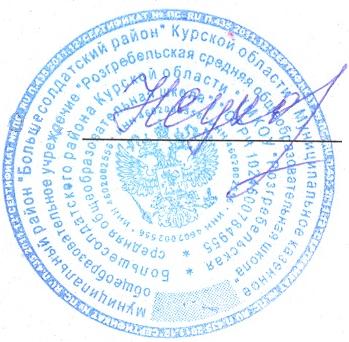 Педагогического совета школы                           Приказом № 32Протокол № 3 от  27 .03. 2020г.                             от 30.03.2020 г.                                                                                   Директор школы								Сухорукова Н.Н.Организациявнутренней системы оценки качества образованияв МКОУ «Розгребельская СОШ»(2020 – 2021 учебный год)ВСОКО на 2020/2021учебный годВедущими принципами ВСОКО являются:Стимулирование творческого и профессионального роста учителя;Мотивационная и информационная работа при введении ФГОС;Сравнительно-аналитический, творчески-инновационный подходы;Методическое сопровождение учебного процесса;Системность;Цикличность;Гуманизация и гласность;Демократизация в ходе учебного процесса;Открытость и доступность результатов ВСОКО для всех участников образовательного процесса;Взаимоуважение участников образовательного процесса.Пояснительная запискаВажной функцией ВСОКО является оказание методической помощи учителю, способствующей росту его педагогического мастерства. Потому цель контроля не только выявление проблемы или недочетов в работе, но и совместная деятельность по их устранению. ВСОКО позволяет педагогу взглянуть на себя «со стороны», увидеть глазами контролирующего все плюсы и минусы в работе, способствует продуктивному решению сложных вопросов, связанных не только с процессом преподавания, но и с заполнением документации (электронного журнала, личных дел обучающихся, отчетов, анализов срезового контроля). Заместителям директора, председателям МО учителей школы важно определить и совместно организовать конкретные методы, которые помогут учителю справиться с возникшими проблемами.Целью ВСОКО на 2020-2021 учебный год является продолжение работы по приведению  в соответствие с нормативными документами деятельности педагогического коллектива, методической службы школы, повышение качества и эффективности контроля в связи с введением ФГОС, реализацией ФГОС, получение всесторонней и объективной информации об образовательном процессе в школе, своевременное предоставление данной информации всем участникам образовательного процесса.Задачи ВСОКО на 2020/2021 учебный год:Осуществление контроля за исполнением законодательства в области образования, нормативных документов органов управления образования разных уровней и решений педсоветов школы.Анализ причин, лежащих в основе нарушений, принятие мер по их предупреждению.Анализ и экспертная оценка эффективности деятельности педагогического коллектива.Изучение результатов педагогической деятельности, выявление положительных и отрицательных тенденций в организации образовательного процесса и разработка на этой основе предложений по распространению педагогического опыта и устранению негативных тенденций.Анализ результатов реализации приказов и распоряжений по школе.Оказание методической помощи педработникам в процессе контроляРеализация личностно-ориентированных технологий обучения в индивидуальных учебных планах по профильным направлениямОбеспечение тесного взаимодействия администрации и учителей школы, всех служб, обеспечивающих учебный процесс;Обеспечение сочетания административного контроля внутри школы с самоанализом и самоконтролем всех участников образовательного процесса;Создание информационного банка данных о работе каждого педагога (анализы посещения уроков, данные о результатах диагностических работ, выступление на педагогических советах и методических объединениях разного уровня, печатныеработы).Контроль за формированием программных знаний, умений осуществляется в таких формах, как мониторинг, независимые диагностики ВПР и НИКО, административные контрольные работы, плановые и оперативные проверки.Итоги контроля подводятся на совещаниях классных руководителей, на совещаниях при директоре и его заместителях, на заседаниях методических объединений учителей школы, на педагогических советах.Способы подведения итогов ВСОКО: справки, отчеты, графический анализ (гистограммы, циклограммы по результатам проверки), собеседования, накопление методического и диагностического материала. По итогам ВСОКО в зависимости от его форм, целей и задач проводятся заседания педагогического совета (заседания малых педсоветов), совещания заместителя директора по УВР с руководителями методических объединений учителей школы, совещания с педагогическим коллективом и отдельно с классными руководителями. Сделанные замечания и рекомендации фиксируются в справках, протоколах совещаний и педагогических советов. Организация образовательной деятельности в школе в рамкахВСОКОПлан работы по предупреждению неуспеваемости обучающихся в рамках ВСОКО на 2020/2021 учебный годДеятельность заместителей директора по повышению качества учебно-воспитательного процесса в 2020/2021 учебном годуПлан   подготовительной работы к ВПР в рамках ВСОКОв 2020/2021 учебном годуВведение ФГОС в рамках ВСОКО в 2020/2021 учебном годуЦель:	изучение	и	внедрение	в	практику  работы	метапредметных	знаний	обучающихся,компетентностного подхода, развития самооценки.Задачи:	Реализация ФГОС в течение 2020/2021 учебного года в 5-9,10-11классахСовещания при заместителях директора в 2020/2021 учебном годуСхема контроля подготовительной работы к государственной итоговой аттестации в рамках ВСОКОв 2020/2021 учебном годуСохранение и укрепление здоровья субъектов образовательного процессаВСОКО за учебно-воспитательным процессомв 2020/2021 учебном годуЦели контроля:Соответствие учебно-воспитательного процесса в школе ФГОС, с дальнейшим анализом причинно-следственных связей и рекомендациями, способствующими устранить возникающие недочеты и нарушения.Совершенствование учебно-воспитательного процесса, учет индивидуальных особенностей обучающихся, их интересов, образовательных возможностей, состояния здоровья.Выявление и реализация образовательного потенциала всех участников образовательного процесса.Анализ динамики развития обучающихся, создание эмоционально комфортной среды для учебного процесса.Работа над ростом самосознания и самосовершенствования обучающихся и педагогов.Задачи:Разработка личностно-ориентированных технологий обучения предметам, сочетающих в себе вариативные подходы к творческой и учебной деятельности обучающихся.Своевременно диагностировать состояние учебно-воспитательного процесса с целью его корректировки для движения к намеченной цели.Формирование у обучающихся ответственного отношения к учебному процессу.Обеспечение единства урочной и внеурочной деятельности педагогического коллектива школы с целью создания единой образовательной среды.Направление работы педагогов школы на личностно-ориентированный подход в обучении.Совершенствование системы контроля за состоянием школьной документации (включая электронный документооборот).Контроль за выполнением всеобучаКонтроль за состоянием преподавания учебных предметовКонтроль за состоянием подготовки обучающихся к сдаче ГИАКонтроль за оформлением школьной документацииКонтроль за состоянием учебно-материальной базы школы№Наименование мероприятияСрок реализацииОтветственныеОрганизация текущего иперспективного планированиядеятельности школы,педагогического коллектива, МОшколы (годовойкалендарный график)АвгустДиректор школыЗам.директора поУВР и ВРОформление документации: личныхдел обучающихся, классногожурнала, расписания уроков,расписания внеурочной деятельностиАвгуст, сентябрь(до 01.09.2020)Директор школыЗам.директора поУВР и ВРКомплектование 1 и 5 классовАвгуст, сентябрь(до 01.09.2020)АдминистрацияФормирование расписаниявнеурочной деятельности дляподготовки обучающихся к сдачеОГЭ и ЕГЭСентябрьЗам.директорапо УВРОсуществление контроля качестваобразовательного процесса(стартовые работы по русскому языку, математике), контроль знаний обучающихся по предметамВ течение учебного годаЗам.директорапо УВРОрганизация просветительской иконсультативной работы сродителямиобучающихсяВ течение учебного годаЗам.директорапо УВРОрганизация работы по подготовкеобучающихся к итоговой аттестацииВ течение учебного годаЗам.директорапо УВРруководители МОучителя-предметникиПрофориентационная работа собучающимисяВ течение учебного годаСоциальный педагогПедагог - психологКонтроль за  состоянием здоровьядетей, внедрениездоровьесберегающих технологийв учебный процессВ течение учебного годаЗам.директорапо УВРруководители МОучителя-предметникиОсуществление контроля за учебнойнагрузкой обучающихсяВ течение учебного годаЗам.директорапо УВРОбеспечение непрерывностиучебного процессаВ течение учебного годаЗам.директорапо УВРКонтроль за правильностью веденияэлектронного журналаВ течение учебного годаЗам.директорапо УВРОбеспечение электроннойотчетности, регистрацияобучающихся для сдачи ГИАДо 01.02.2021Зам.директорапо УВРУчастие в подготовке и проведениипедагогических советов, МОВ течение учебного годаЗам.директорапо УВР№МероприятияСрокиОтветственныеВыявление слабоуспевающихобучающихся и изучение причинвозможной неуспеваемостиВ течение учебногогодаЗам. директорапо УВРОрганизация и проведениеконсультаций для слабоуспевающих обучающихсяВ течение учебногогодаЗам. директорапо УВРучителя-предметникиДифференцирование домашнихзаданий, подготовка индивидуальныхзаданий с учётом способностей ивозможностей обучающегосяВ течение учебногогодаКлассныеруководители,учителя-предметникиДополнительные учебные занятия сослабоуспевающими обучающимися вканикулярное времяКаникулы Классныеруководители,учителя-предметникиПроведение малых педагогическихсоветов с целью профилактикинеуспеваемости в школеВ течение учебногогодаЗам. директорапо УВРучителя-предметникиПроведение  анализа работы соСлабоуспевающимиобучающимисяНа конец каждогополугодияЗам. директора по УВР, классные руководителиСвоевременное извещение родителей онеуспеваемости обучающихсяВ течение учебногогодаКлассныеруководителиПосещение уроков с целью анализаработы учителя по предупреждениюнеуспеваемости обучающихсяВ течение учебногогодаЗам. директорапо УВРруководители ШМО№МероприятияСрокиОтветственныеСоставление графиков проведениянезависимой диагностики ,контрольных работ, работ при подготовке к сдачеГИА в формате ЕГЭ и ОГЭСентябрьЗам. директорапо УВРСоставление графиковдиагностических работВ течение учебногогода (или на конецполугодия)Зам. директорапо УВРРазработка мероприятий по подготовке и проведению ГИА в2020/2021 учебном году (классныечасы, посвященные подготовке кГИА, родительские собрания,информационная работа спедагогами, преподающимипредметы, которые обучающиесясдают в формате ГИА,индивидуальная разъяснительнаяработа с родителями обучающихся9 и 11классов)Ноябрь, январь, март,майЗам. директорапо УВРКонтроль за работой по введениюФГОС в рамках анализа внеурочнойдеятельности в школеВ течение учебногогодаЗам.директорапо УВР и ВР№МероприятияСрокиОтветственныеСоставление графиков проведениянезависимой диагностики,контрольных работ, работ приподготовке к ВПРСентябрьЗам. директорапо УВРСоставление графиковдиагностических работВ течение учебногогода (или на конецполугодия)Зам.директорапо УВРРазработка мероприятий поподготовке и проведению ВПР в2020/2021 учебном году (классныечасы, посвященные подготовке кВПР, родительские собрания,информационная работа спедагогами, преподающимипредметы, которые обучающиесясдают в формате ВПР,индивидуальная разъяснительнаяработа с родителями обучающихсяНоябрь, январь, март,Зам. директорапо УВРСвоевременное обновление программно-методических и информационных материалов раздела по подготовке учащихся на уровнях начального общего образования к Всероссийским проверочным работам. Оформление  информационных  стендов  по вопросам подготовки к ВПР.Информирование о возможностях использования данного раздела учителей, учащихся и их родителей (законных представителей).В течение учебного годаЗам. директорапо УВРОбеспечение внутришкольного контроля за подготовкой учащихся на уровнях начального общего и основного общего образования к ВПР в части посещения администрацией школы уроков, индивидуальных и групповых занятий по учебным предметам, подлежащим мониторингу качества подготовки учащихсяВ течение учебного годаЗам. директорапо УВР№Объект проверкиавгустсентябрьоктябрьноябрьдекабрьянварьфевральмартапрельмай1. Проверка готовности учителей-предметников к новому учебному году врамках реализации ФГОС ООО и СОО1. Проверка готовности учителей-предметников к новому учебному году врамках реализации ФГОС ООО и СОО1. Проверка готовности учителей-предметников к новому учебному году врамках реализации ФГОС ООО и СОО1. Проверка готовности учителей-предметников к новому учебному году врамках реализации ФГОС ООО и СОО1. Проверка готовности учителей-предметников к новому учебному году врамках реализации ФГОС ООО и СОО1. Проверка готовности учителей-предметников к новому учебному году врамках реализации ФГОС ООО и СОО1. Проверка готовности учителей-предметников к новому учебному году врамках реализации ФГОС ООО и СОО1. Проверка готовности учителей-предметников к новому учебному году врамках реализации ФГОС ООО и СОО1. Проверка готовности учителей-предметников к новому учебному году врамках реализации ФГОС ООО и СОО1. Проверка готовности учителей-предметников к новому учебному году врамках реализации ФГОС ООО и СОО1. Проверка готовности учителей-предметников к новому учебному году врамках реализации ФГОС ООО и СОО1. Проверка готовности учителей-предметников к новому учебному году врамках реализации ФГОС ООО и СОО1.1Учебно методическоеОбеспечение (Отв. зам.директорапо УВР)+1.2Рабочие программы по предметам (Отв. зам.директора по УВР)+1.3Обеспеченность обучающихсяучебниками, соответствующимиФГОС (библиотекарь,администрация)+2Осуществление преемственностимежду уровнями обучения (Отв.заместители директора по УВР иВР)+++++3Организация консультативнойработы с обучающимися(Отв. зам. директора по УВР)+++++++++4Организация консультативнойработы с учителями-предметниками (Отв.зам.директора по УВР)+++++++++5Проверка веденияклассных журналов (Отв. зам. директора по УВР)+++++++++6Проверка выполнения учебныхпрограмм(Отв.заместитель директора по УВР)++++7Проверка ведения документациив рамках введения ФГОС (Отв. директор,зам. директора)++++8Контроль посещаемости иуспеваемости обучающихся(Отв. классные руководители)++

+++++++9Контроль за работой по предотвращениюнеуспеваемости обучающихся (Отв. зам. директора, классныеруководители)++++10Классно-обобщающий контроль (Отв. заместитель директора, руководители методическихобъединений учителей)+

++++++11Оценка необходимости вкорректировке расписанияучебных занятий и расписаниявнеурочной деятельности(Отв. заместитель директора)++++12Контроль ведениятетрадей обучающимися(Отв.  заместитель директора)+++13Контроль готовности обучающихся к ГИА (включая написание итогового сочиненияв11 классе, устное собеседование в 9 классе) (Отв. заместительдиректора,учителя-предметники)++++14Контроль за состояниемздоровья обучающихся++++15Состояние техникибезопасностиохраны труда (Отв. по охране труда)+

+++++++№МесяцОсновные вопросыПрисутствуютСентябрьСоблюдение единых требованийЗаполнении электронного	журналаучителями-предметниками	Зам.директора поУВР, классныеруководители,руководители ШМООктябрьАнализ стартового контроля знаний обучающихся по русскому языку, математике		Анализ итогов проверки  электронного журнала	Анализ работы учителей - предметников	со слабоуспевающимиобучающимися		Работа учителей-предметников и классных руководителей с обучающимися, готовящимися к сдаче ЕГЭ и ОГЭ по выборуклассныеруководители,учителя-предметникиНоябрьАнализ выполнения учебных программРезультаты обученности по итогам 1 четверти	Объективность выставления отметок за 1 четверть	Анализ качества  работы учителей-предметников и классных руководителейЗам. директора по УВР,классныеруководители,учителя-предметники,руководители ШМОДекабрьАнализ ведения электронных журналовАнализ результатов обученности обучающихся по итогам 1полугодияЗам.директора по УВР,классныеруководители,учителя-предметникиЯнварьАнализ выполнения	учебныхпрограмм	по предметам за 1 полугодие	Анализ диагностических работЗам.директора по УВР,руководители ШМО	Февраль Анализ организации работы с обучающимися,сдающими предметы в формате ЕГЭ и ОГЭ	Зам.директора по УВР,учителя-предметники,классныерук-лиМартАнализ выполнения ФГОС на конец 3 четверти, анализ выполнения учебных программ по предметамАнализ соответствия записей домашних заданий и отметок в электронном журналеЗам.директора по УВР,классныеруководители,учителя-предметникиАпрельАнализ объема домашнего задания в 9 и 11классах в период подготовки к ГИААнализ предэкзаменационных работ вформате ЕГЭ и ОГЭЗам.директора по УВР,руководители ШМОМайАнализ готовности документации к ГИААнализ ведения электронного журнала	Зам.директора по УВРСроки9 класс11 классСентябрь- Работа с КИМ по предметам- Ознакомление обучающихся снормативной базой по прохождению ГИА в данном учебном году- Работа с КИМ по предметам- Ознакомление обучающихся снормативной базой по прохождению ГИА в данном учебном годуОктябрь- Работа с КИМ по предметам- Консультативная работа поподготовке к ОГЭ- Работа с КИМ по предметам- Консультативная работа поподготовке к ГИАНоябрь- Диагностические работы в форматеОГЭ по обязательным предметам- Анализ учителями-предметниками- Ознакомление обучающихся и ихродителей с нормативной базой попрохождению ГИА в данномучебном году- Диагностические работы вформате ЕГЭ по обязательным- Анализ предметам результатовсовместно с учителями-предметниками- Ознакомление обучающихся и ихродителей с нормативной базой попрохождению ГИА в данномучебном годуДекабрь- Диагностические работы в форматеОГЭ по обязательным предметам ипредметам по выбору- Анализ результатов совместно с учителями-предметниками- Диагностические работы вформате ЕГЭ по обязательнымпредметам и предметам по выбору- Анализ результатов совместно	с учителями-предметникамиЯнварьДиагностические работы в формате ОГЭ по обязательным предметам и предметам по выборуДиагностические работы в формате ЕГЭ по обязательным предметам и предметам по выборуФевральОзнакомление обучающихся и ихродителей с нормативной базой попрохождению ГИА в данном учебном годуОзнакомление обучающихся и ихродителей с нормативной базой попрохождению ГИА в данном учебном годуМарт- Анализ результатов совместно сучителями-предметниками- Консультативная работа поподготовке обучающихся к сдаче ГИА- Анализ результатов совместно сучителями-предметниками- Консультативная работа поподготовке обучающихся к сдаче ГИААпрель- Анализ результатов подготовки кГИА- Предэкзаменационные работы вформате ОГЭ- Анализ результатов подготовки кГИА- Предэкзаменационные работы вформате ГИАМайПодготовительная работа к сдаче ГИАПодготовительная работа к сдаче ГИА№МероприятияСрокиОтветственныеПроведение обследованияобучающихсяВ течение учебного годаАдминистрацияМониторинг состояния здоровьяобучающихсяВ течение учебного годаКлассныеруководителиПроведение бесед собучающимися о здоровом образежизниВ течение учебного годаКлассныеруководителиПроведение контроля выполнениянорм СанПиНаСентябрь, апрельАдминистрацияклассныеруководителиПроведение Дня здоровьяВ течение учебного годаШМОРегулярное проведение бесед поправилам дорожного движения итехнике безопасности в быту, вобщественных местахВ течение учебного годаКлассныеруководителиПроведение родительскихсобраний, на которыхрассматриваются вопросы,связанные с возрастнымиособенностями обучающихсяВ течение учебного годаКлассныеруководители,педагог-психолог№ОбъектконтроляСодержаниеконтроляЦельконтроляВид и формаконтроляСрокивыполненияОтветственныйОтчетность1Посещаемость занятийобучающимисяПосещаемостьзанятийобучающимисяв течениеучебного годаВыявлениепричинпропусковуроковТематическийПерсональныйЕжедневноКлассныеруководителиИнформиро-ваниеродителей2Санитарно-гигиеническийрежим итехникабезопасностиСанитарноесостояниепомещенийшколыУстановлениесанитарногосостоянияшколытребованиямнормативных актовТематическийПерсональныйАвгуст,сентябрь,январьКлассныеруководителиСовещаниепридиректоре3ДомашниезаданияОбъемдомашнихзаданий,их своевременноеоформление вэлектронномжурналеСоответствиеобъемадомашнихзаданийнормамСанПиНаТематическийКлассно-обобщающийДекабрь, мартЗам. директорапо УВР,классныеруководителиСовещаниепризаместителедиректорапоУВР4Работа  сослабоуспеваю-щими обучаю-щимисяИндивидуаль-ныеконсульта-тивные занятия,занятия вканикулярныйпериодКачествопроведенияиндивидуаль-ных занятийдляликвидациипробеловзнанийобучающихсяТематическийПерсональныйЕжемесячноЗам. директора,классныеруководителиСовещаниескласснымируково-дителями№ОбъектконтроляСодержаниеконтроляЦельконтроляВид и формаконтроляСрокиОтветственныйОтчетность1Учителя-предметникиПрофессиональ-ная компетентностьОзнакомление сметодикойпреподаванияучебных предметовТематическийПерсональныйВтечениеучебногогодаЗам.директораСобеседова-ния сучителями,анализ назаседанииМО2Преемствен-ностьМетодическаяграмотностьучителей,работающих в5 и 11 классахВыполнениетребований попреемственностиТематическийКлассно-обобщающийОктябрьапрельмайЗам.директораСобеседова-ния сучителями,анализ назаседанииМО№ОбъектконтроляСодержаниеконтроляЦельконтроляВид и формаконтроляСрокиОтветственныйОтчетность1Заполнениебланков ЕГЭ и ОГЭПравильностьоформленияобучающимисябланковГИАКачествоовладенияобучающимисянавыков заполнениябланков  ГИАТематическийПредметно-обобщающийВтечениеучебногогодаЗам. директора,учителя-предметникиЗаседание МО2Результативностьобучения закурс основнойи средней школыМониторингуспеваемостиобучающихсяпо русскому,английскомуязыкам,математике ипредметам повыборуАнализ уровняобученностиобучающихсяпо предметамТематическийПредметно-обобщающийДекабрьмарт,апрельЗам. директора,учителя-предметникиСовещание придиректоре3Работа ШМО в учебном годуЭффективностьработы ШМОучителейшколыВключение впланы работыШМОрекомендаций,полученныхпослепрохожденияобучающимисяитоговой аттестации впредыдущемучебном годуТематическийПерсональныйОктябрьноябрьЗам.директора поУВР,СовещаниеруководителямШМО№ОбъектконтроляСодержаниеконтроляЦельконтроляВид и формаконтроляСрокиОтветственныйОтчетность1ВыполнениегосударственныхпрограммРабочиепрограммы,тематическоепланирование,КТПКачествосоставлениятематическогопланирования,реализацияпрограммэлективныхкурсовТематическийПерсональный1 раз в четвертьЗам.директораСовещаниепри зам.директора2КлассныйжурналСоблюдениеединыхтребованийпри ведениижурналовПерсональный1 раза вмесяцЗам.директораСовещаниеклассныхруководителей,совещаниепридиректоре,справка3ТетрадиобучающихсяПроверкатетрадейобучающихсяПроверкатетрадей попредметам,соответствиеналичиятетрадейустановленнымнормамТематическийПерсональныйВыборочно,1  раз в полугодииРуководителиШМО, зам.директораСправка,совещание призаместителедиректора4Личные делаЛичные делаобучающихсяПравильностьведенияи своевремен-ностьоформленияличныхделобучающихсяКлассно-обобщающийСентябрь,декабрь,майЗам.директораСправка,отчет насовещанииклассныхруководителей№ОбъектконтроляСодержаниеконтроляЦельконтроляВид и формаконтроляСрокиОтветственныйОтчетность1УчебныекабинетыСостояниеучебныхкабинетовСтепеньготовностиучебныхкабинетовкучебномугодуФронтальныйОбобщающийАвгустянварьДиректор,зам.директораСовещаниепридиректоре